    Ох уж эти маленькие почемучки! Какими только вопросами не изводят они своих мам и пап, бабушек и дедушек. Уже утром воспитатели диву давались от количества поступивших ребячьих вопросов: «Почему трава зелёная?», «Почему надо вставать по утрам?», «Почему, почему, почему…?»     Сегодня в лагере был «День Знаек и Почемучек». Для ребят было проведено много интеллектуальных конкурсов. В игровой программе «Умники против умниц» были игры на размышление, подвижные игры, в которых ребятам также необходимо было думать.    Сегодня в лагерь поделился на Знаек и Незнаек, чтобы ответить на вопросы и узнать что-то новое. Почему солнечный свет кажется нам белым? Почему кошка так часто умывается? Почему ластик стирает? Для чего кошкам усы? Отчего крапива жжет? Ответы на эти и другие  вопросы наши почемучки получили из уст воспитателей. В городе добрых и вежливых почемучек назвали слова и правила поведения, присущие воспитанному человеку. А физкультминутка с мячом добавили детям положительных эмоций.    Очень полезным и увлекательным оказался этот день для всех ребят. Мы увидели, что дети знают очень много интересного.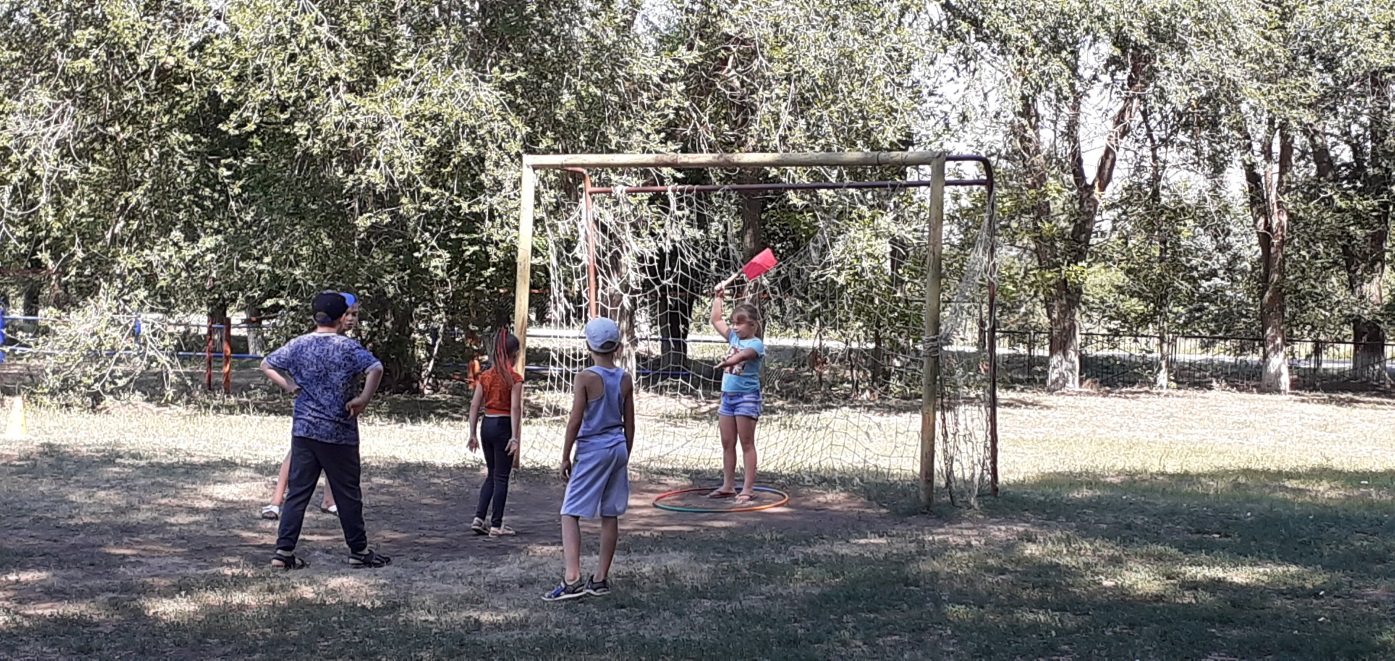 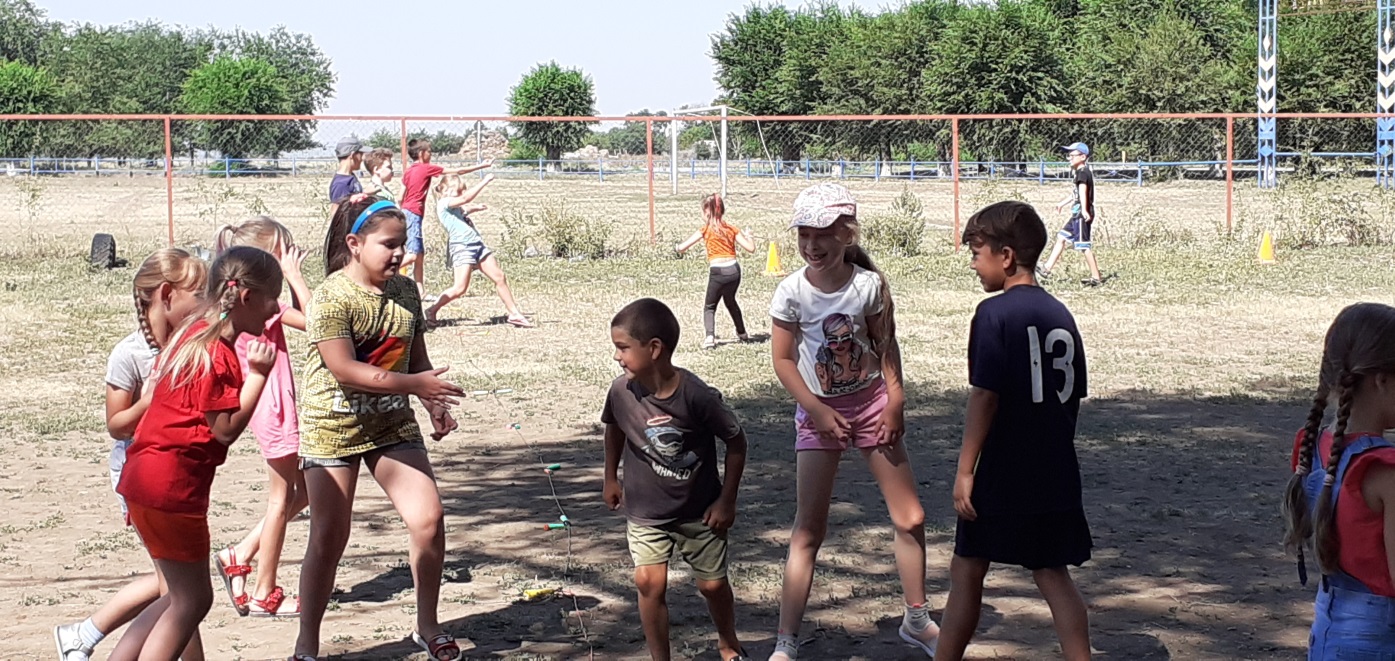 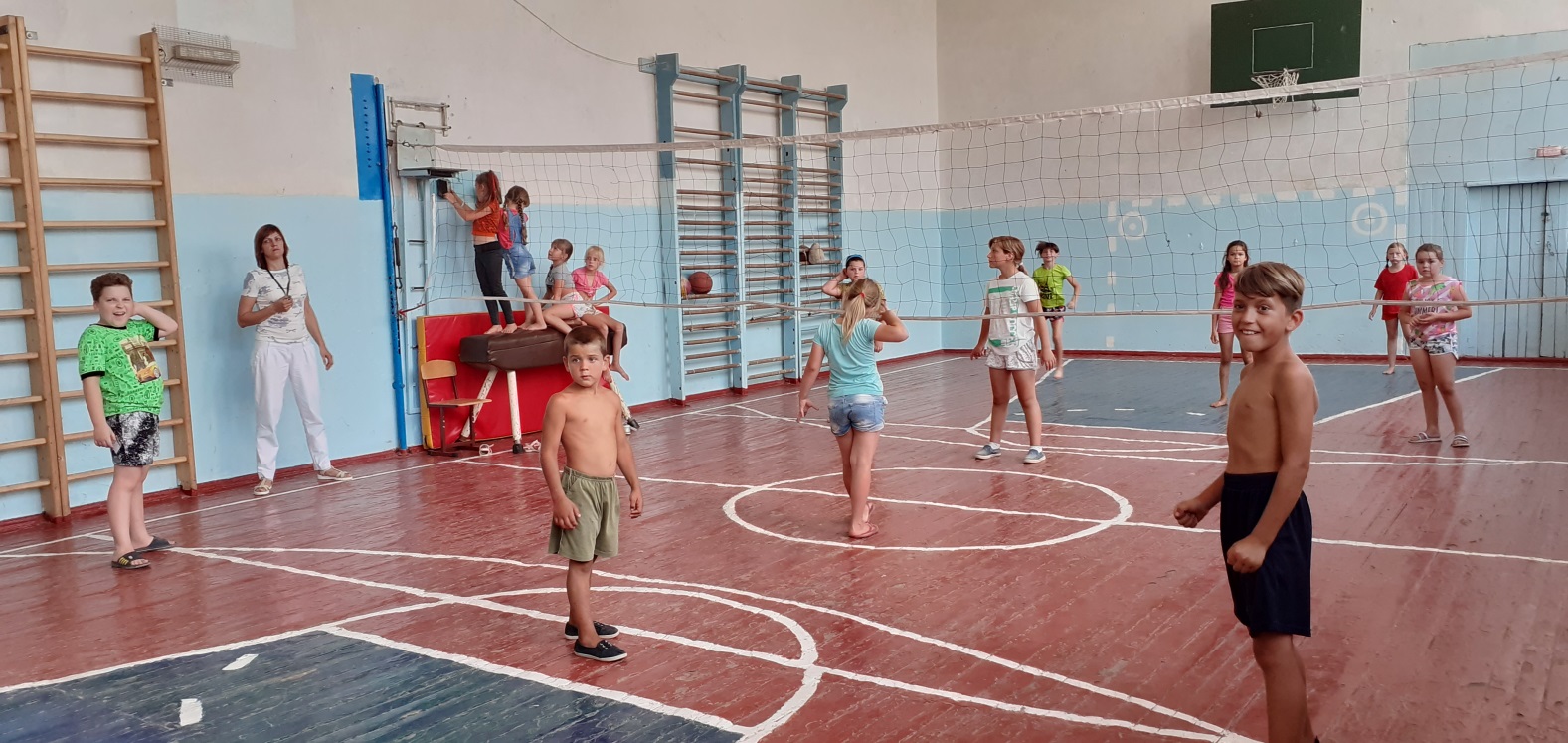 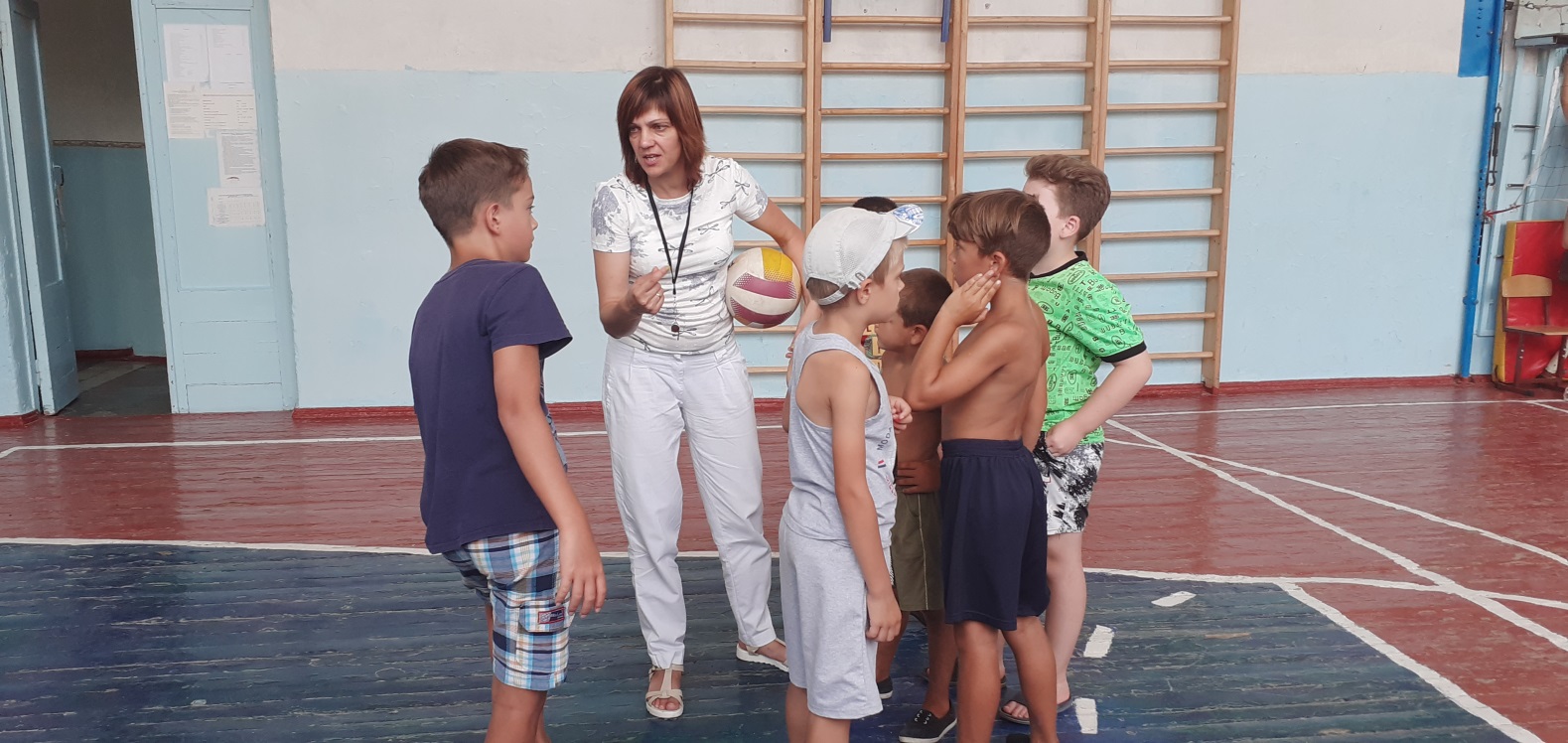 